How to create a Google Site for displaying content from Google Fusion Tables17 March 2015Johannesburg, GautengTable of contentsCreating your website	2Editing your webpages	4Adding internal webpages	6Adding content from Google FusionTables	7Website privacy	9Saving content as a PDF	10Creating your website1. Visit: http://sites.google.com2. Select Create to start a new site or My Sites to continue editing an existing site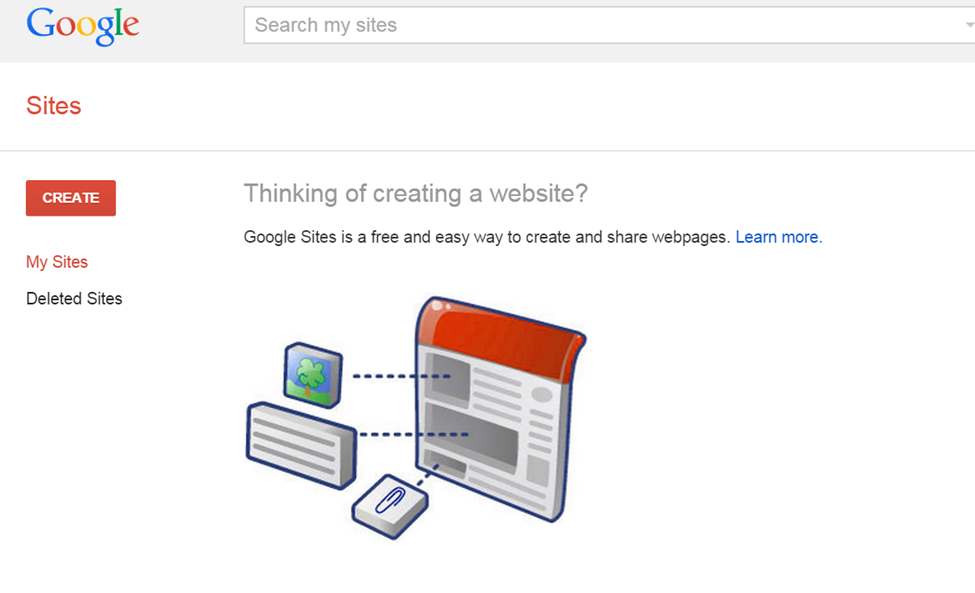 3. Select the background template for your site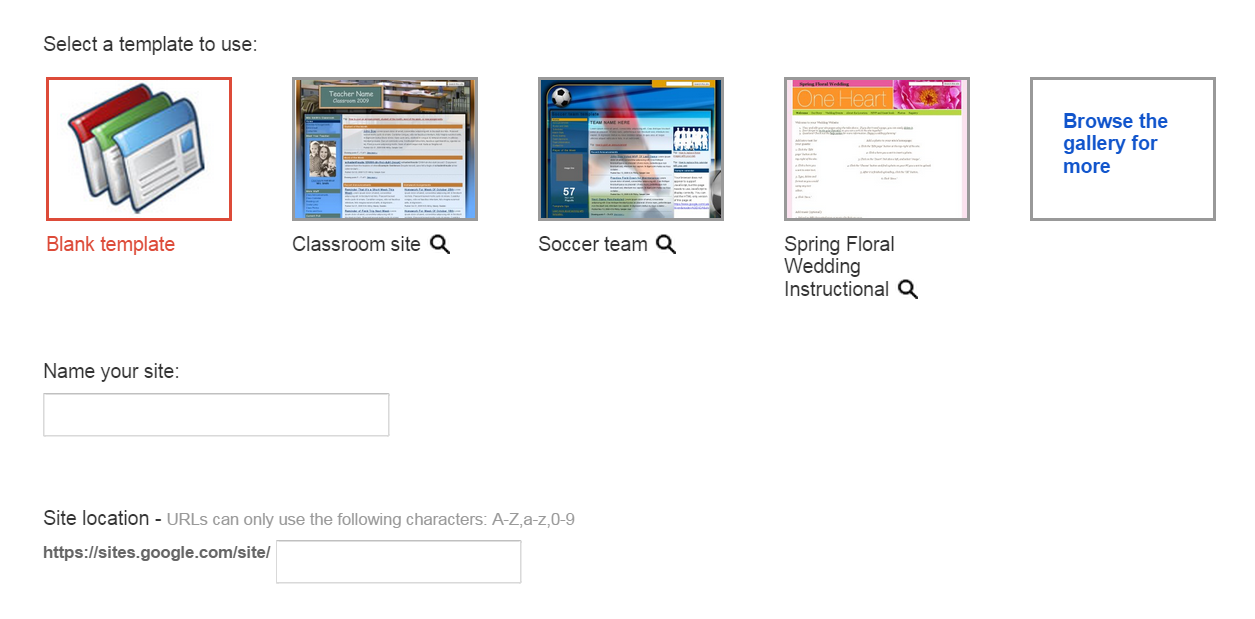 4. Name your site.  This will become your URL.  This URL must be unique. 5. Select a theme for your background font and color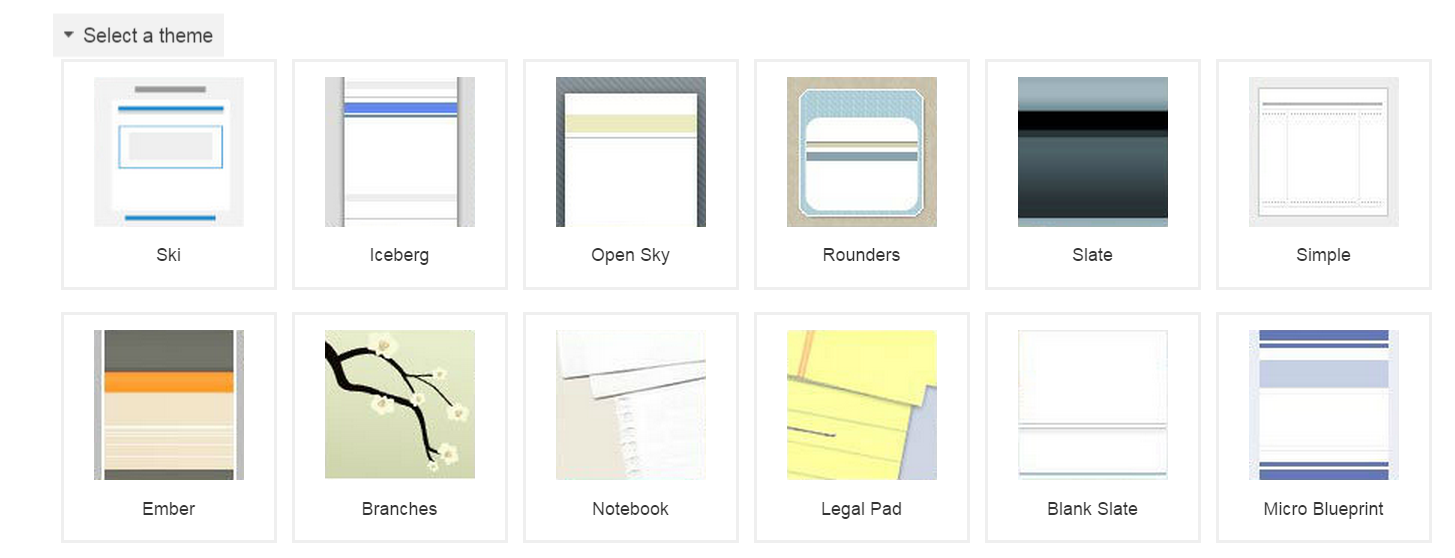 6. Type the code to verify you’re not a robot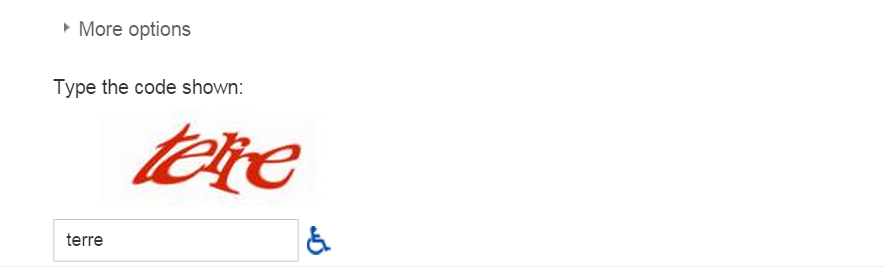 7. Select Create at the top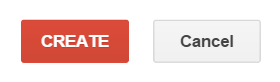 You now have your website!Editing your webpagesSelect the Edit pencil to type and make changes to your webpage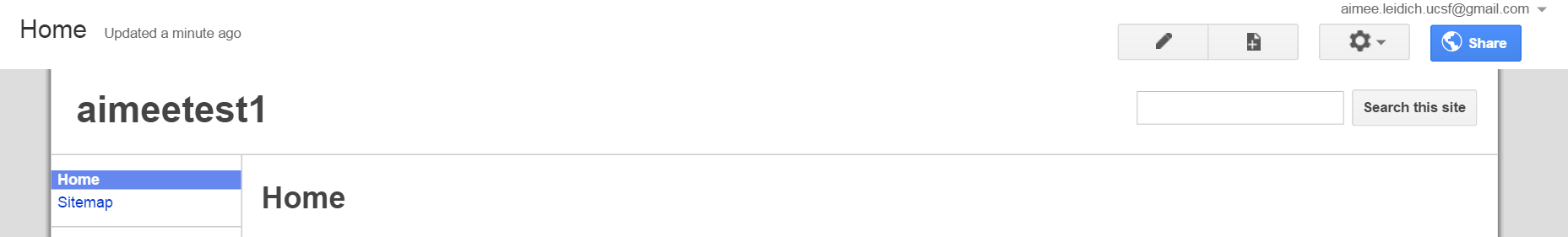 Use the edit bar to change font size, style, color and formatting. 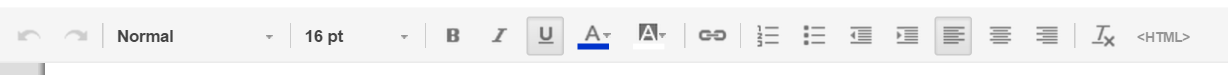 Select Insert to add non-text elements such as images or links to internal and external webpages.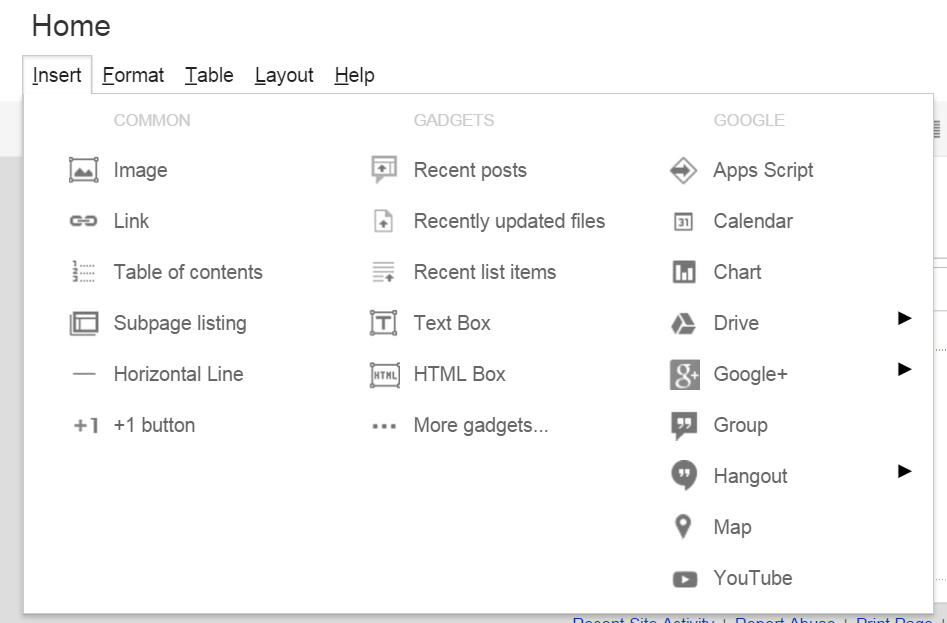 3a. To create an internal link that links to another page within your website, select Insert => Link=> Sites page and choose the page from your Site map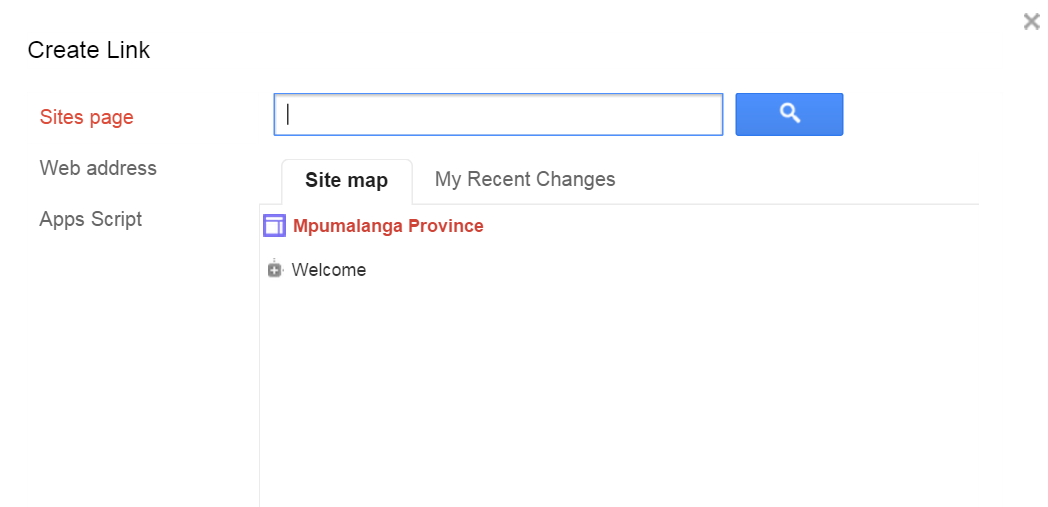 3b. To create an external link that links to a website somewhere else on the internet, select Insert => Link=> Web address, type the text to be highlighted (or linked) and paste the URL.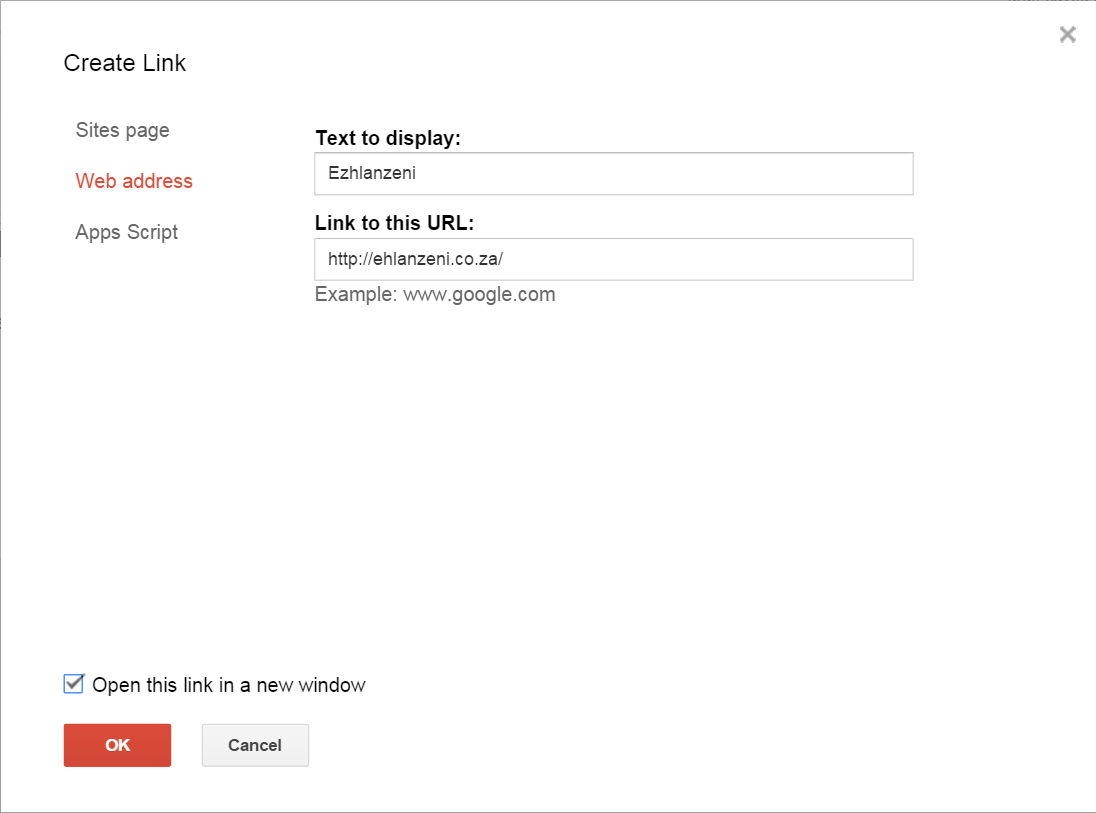 3c. To insert an image, select Insert => Image and either upload an image or paste an image URL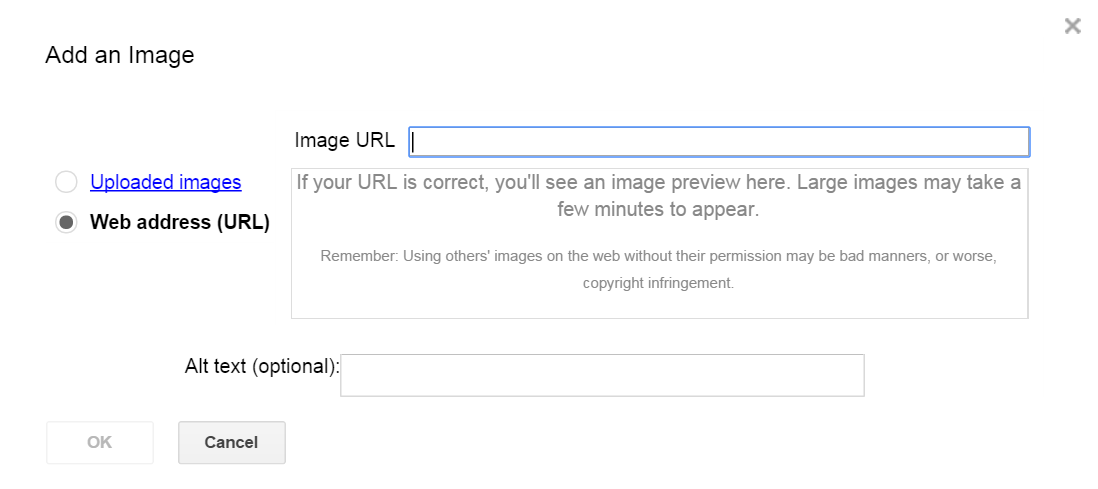 Adding internal webpages Select the new page icon to add another webpage to your websiteType the name of this new page, select the template you wish to use, and whether this page will be a main page or a subpage under a different main page.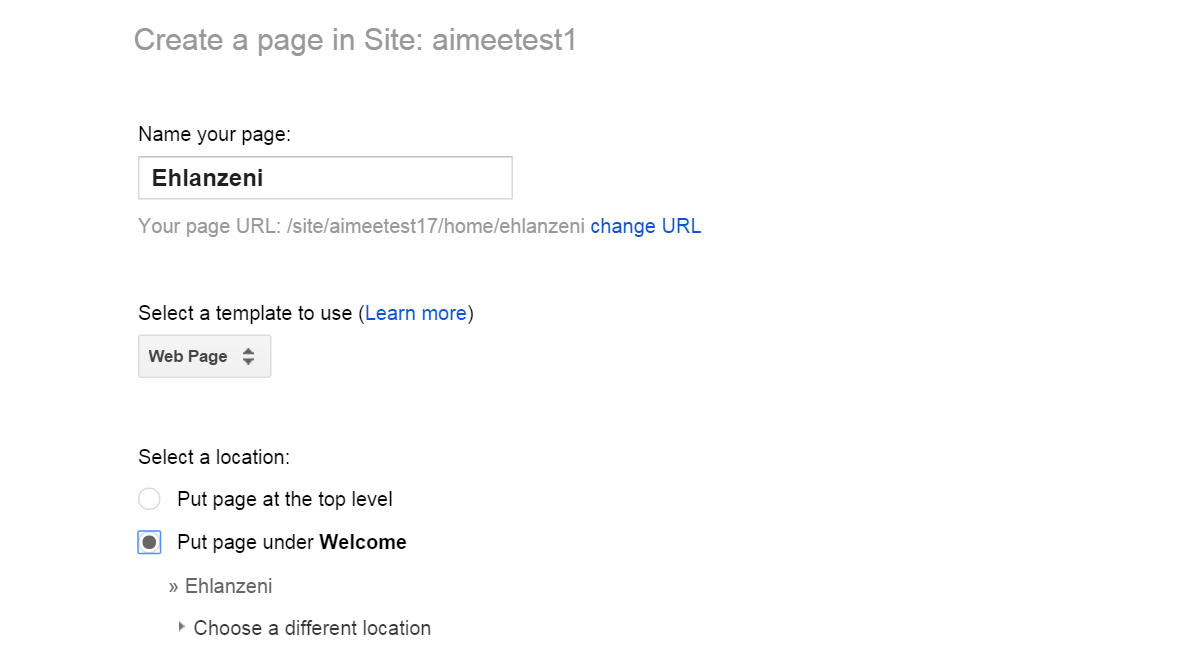 Adding content from Google FusionTables In Google FusionTables, select the inverted triangle next to the element (i.e. map or graph) you wish to add to your website Select Publish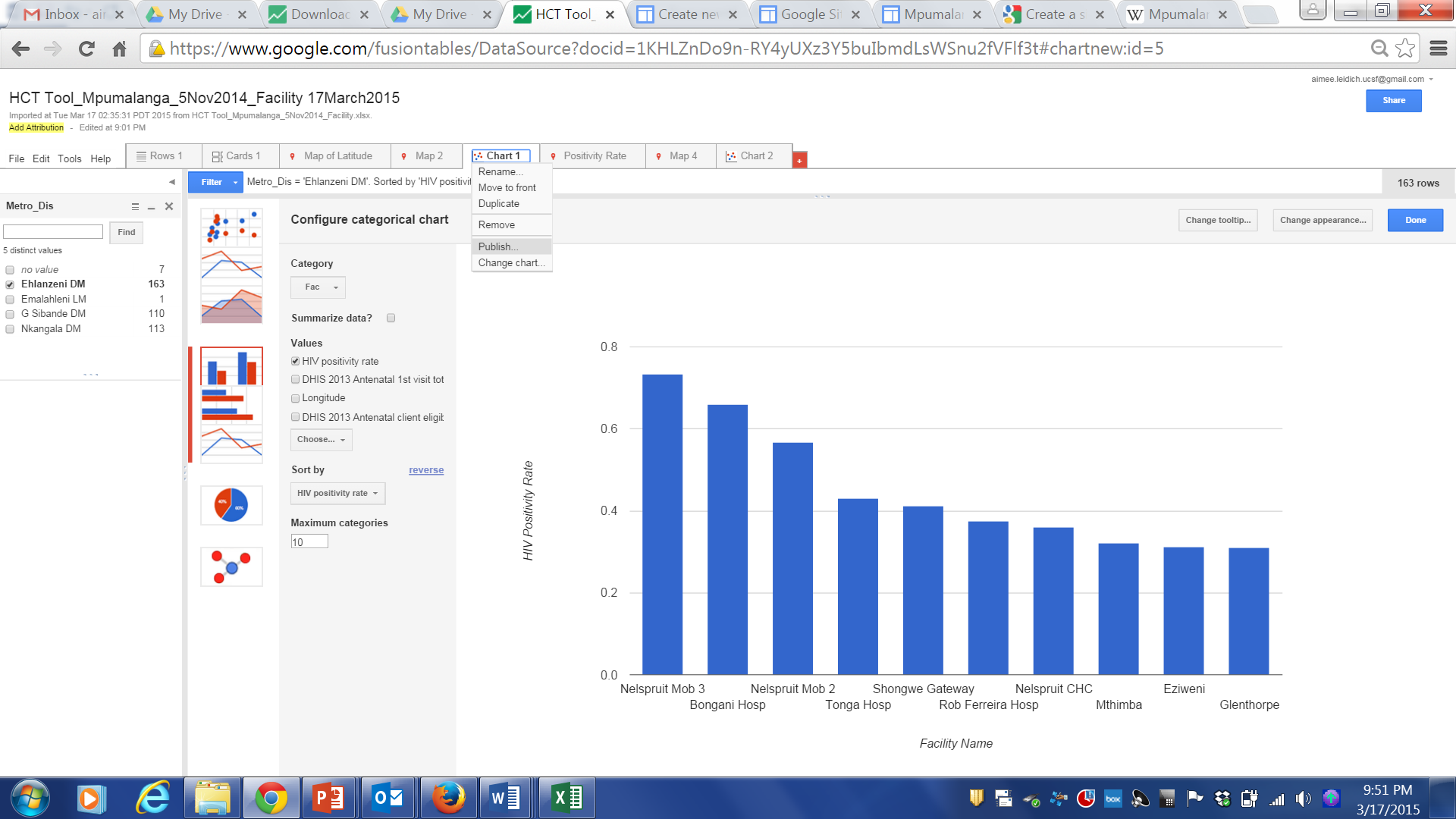 Copy the entire content under ‘Paste HTML to embed in a website’ (*Note: your FusionTable privacy must be set to allow those with the link to view)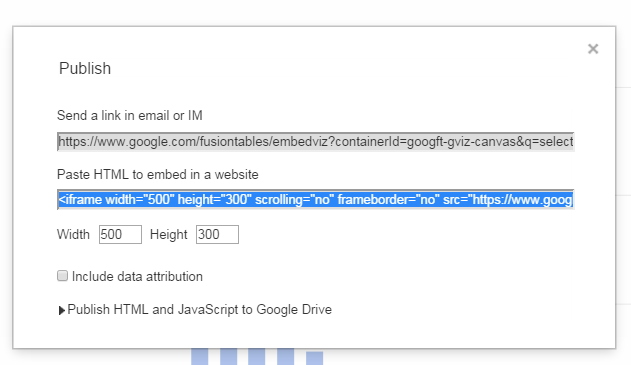 Return to your websiteSelect the Edit pencil to insert the content onto the present pageOn the edit bar, select <HTML>. Paste the copied HTML code 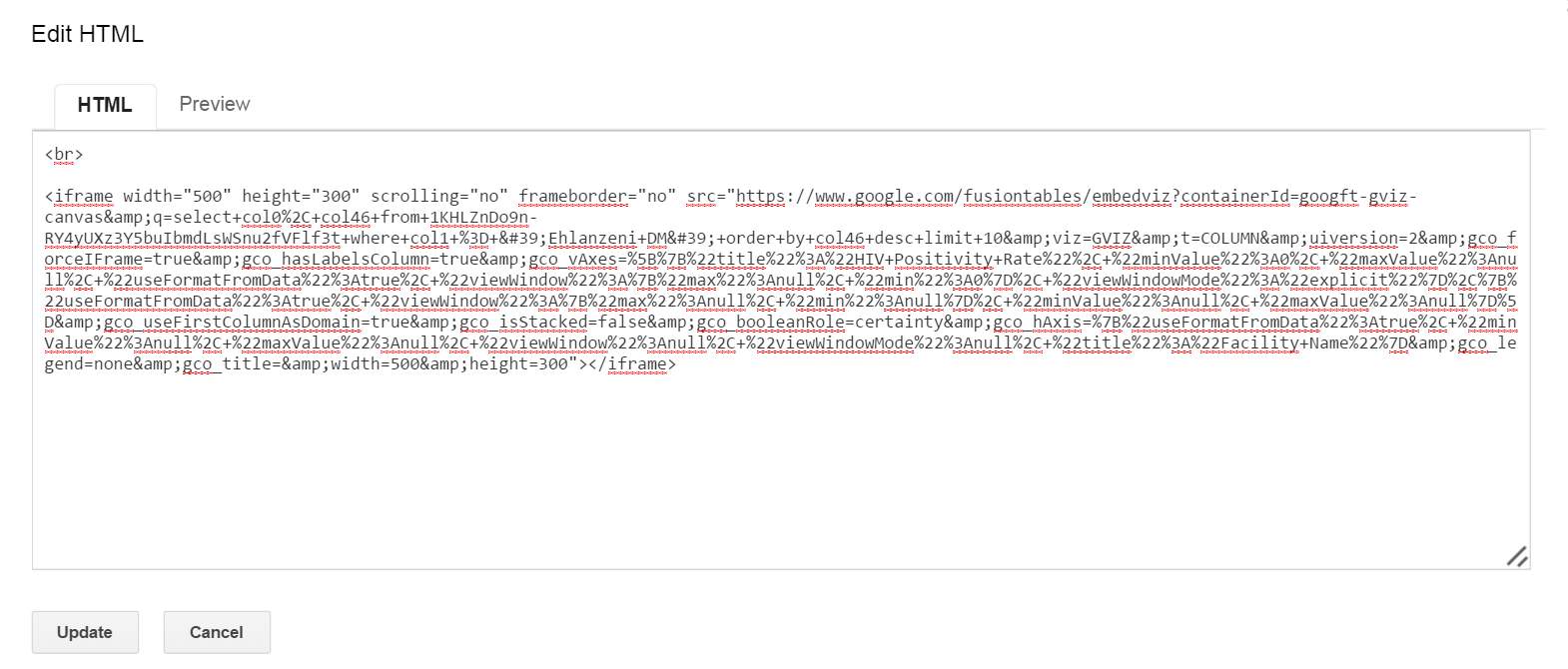 Select UpdateWebsite privacyTo edit who has access to your website, select ShareChange Who has access to ‘Anyone who has the link can view’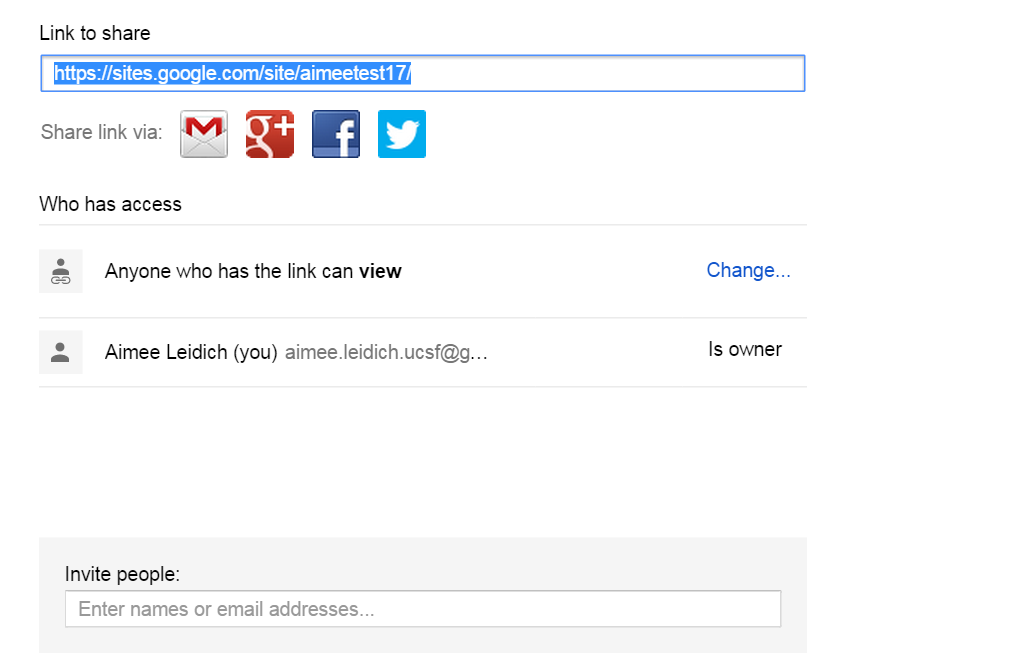 Saving content as a PDFSelect settingsSelect print page to make a PDF of the contents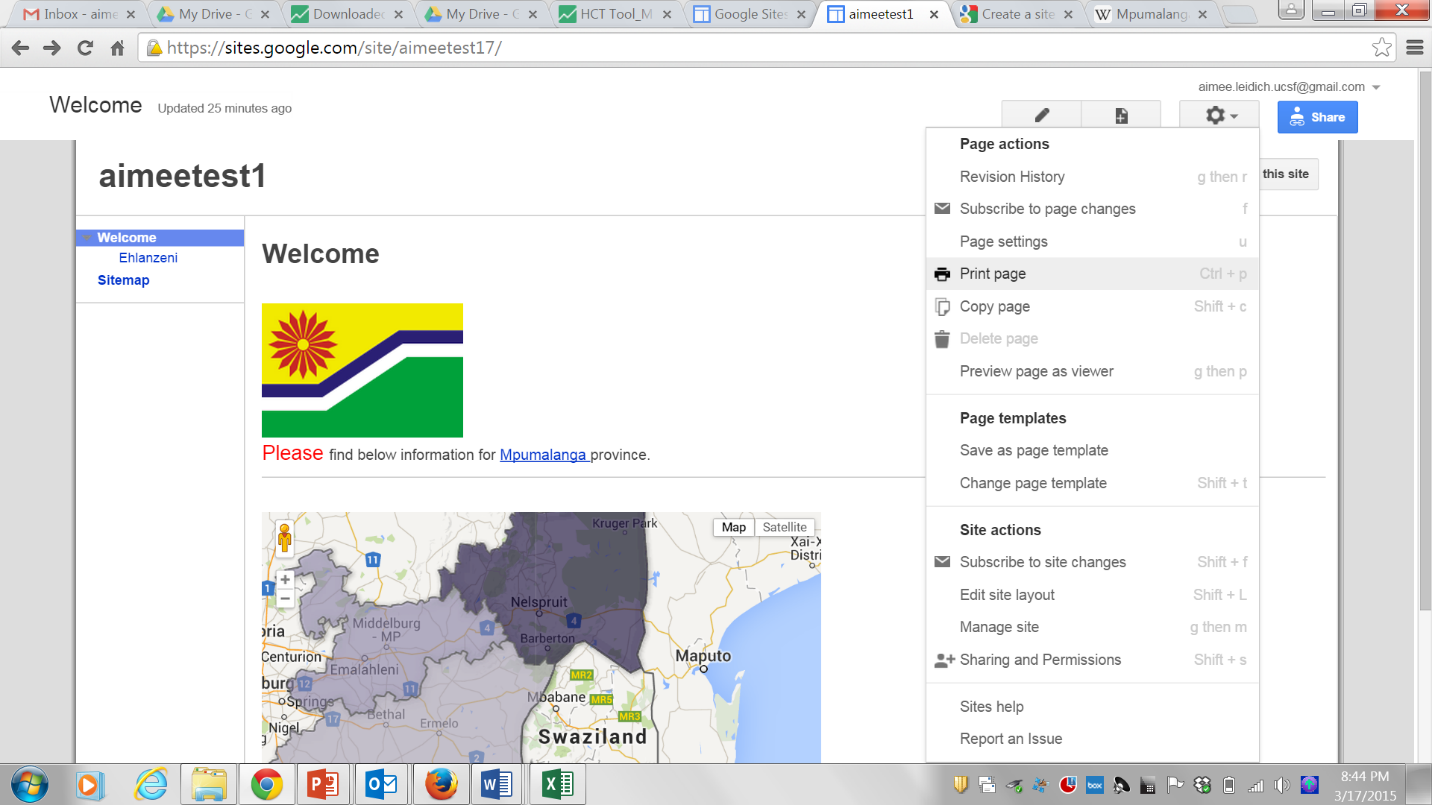 